15 TEMMUZ ANAOKULU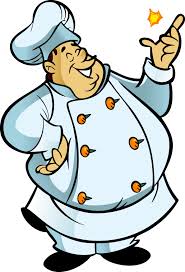 EKİM AYI ÜÇÜNCÜ HAFTA BESLENME LİSTESİ						 Kafiye YÜCELAFİYET OLSUNKafiye YÜCELOkul Müdürü GÜNTARİHSABAH(KAHVALTI)/2023PAZARTESİ16/10/2023Karışık TostSalatalıkAçık ÇayElmaSALI17/10/2023Beyaz Peynir, Sade poğaçaDomates, ZeytinBitki ÇayıÇARŞAMBA18/10/2023Haşlanmış YumurtaSalatalık, ZeytinIhlamurPERŞEMBE19/10/2023Mercimek ÇorbasıÜzümlü KekEkmekCUMA20/10/2023Etliekmek, AyranMarul Yaprakları